INFORME TRIMESTRAL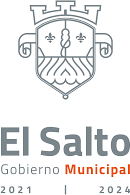 ENERO – FEBRERO- MARZO2023REGIDORA MARTHA LETICIA SALAZAR CONTRERASEn cumplimiento y de conformidad a las leyes Estatales y reglamentos del Municipio de El Salto, Jalisco se describen las actividades realizadas en el periodo en comento.Consistente entre otras actividades la asistencia a las sesiones de ayuntamiento, presidir las comisiones que fueron asignadas y el trabajo como vocal en otras, reuniones de trabajo con la ciudadanía, atención ciudadana y trabajo con los colaboradoresSESIONES DEL PLENO DEL AYUNTAMIENTOCOMO PRESIDENTE DE COMISIONESCOMISIÓN DE CIENCIA Y TECNOLOGIACOMISIÓN DE NOMENCLATURACOMO VOCAL EN LAS COMISIONESCOMISIÓN DE ALUMBRADO PÚBLICOCOMISIÓN DE DERECHOS HUMANOSCOMISIÓN DE ESTACIONAMIENTOS PUBLICOSCOMISIÓN DE INSPECCION Y VIGILANCIACOMISIÓN DE PATRIMONIO MUNICIPALCOMISIÓN DE PROMOCION ECONOMICACOMISIÓN DE RASTROS Y SERVICIOS COMPLEMENTARIOSCOMISIÓN DE REGISTRO CIVILCOMISIÓN DE ORNATOAtención ciudadanaSe atiende a la ciudadanía tratando de gestionar las diferentes carencias y solicitando al ayuntamiento su apoyo en otrasReuniones con la ciudadaníaEn diferentes colonias se pregunta en que podemos apoyar para poder hacer gestiones de mejora en diferentes colonias del MunicipioFecha30 de enero 202328 de febrero 202330 de marzo 2023Fecha12 de enero 202315 de febrero 202316 de marzo 2023Fecha12 de enero 202313 de febrero 202316 de marzo 2023Fecha16 de enero 202316 de febrero 202324 de marzo 2023Fecha31 de enero 202328 de febrero 202331 de marzo 2023Fecha12 de enero 202312 de febrero 2023Fecha16 de enero 2023Fecha13 de enero 2023Fecha16 de enero 202316 de febrero 202324 de marzo 2023Fecha16 de enero 202317 de febrero 202324 de marzo 2023Fecha24 de febrero 202323 de marzo 2023Fecha31 de enero 202328 de febrero 202331 de marzo 2023